PLEASE REMEMBER TO HAND IN YOUR HOMEWORK ON WEDNESDAY.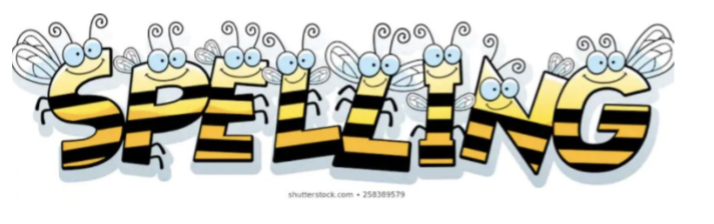 Write out and practise your spelling words four times. Please note - children have a spelling test every Friday and are tested on these words, please ensure your child is completing the spelling homework. You need to write down a sentence for every spelling wordExample: Word: went went went I went to school today.Once you have completed these words, please practice spelling out the word of the week. Our word of the week is lavish – to give or spend a large amount or without limit. Spelling wordsX1X2X3X4awaytreeawayfirstjump